Registratieformulier talenten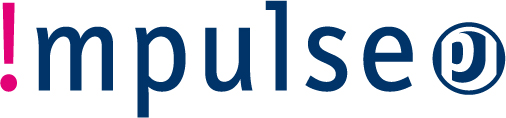 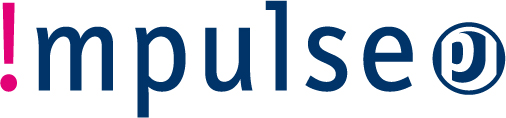 PersoonsgegevensTalentgegevensOntwikkeltijden (Training-, wedstrijd-, oefentijden voor je talentontwikkeling.)Studie / School / WerkStatus
OverigN.B. Uiteraard geldt voor alles: invullen indien van toepassing!AchternaamVoornaamVoorletter(s)AdresPostcodeWoonplaatsWoonsituatie (zelfstandig, ouders, hospita)Geslacht (m/ v)-Geboortedatum en geboorteplaats-NationaliteitTelefoonnummer privéTelefoonnummer mobielE-mailadres(sen)ActiviteitVereniging Plaats verenigingBegeleiderTele.nr./ e-mailadres begeleiderBondDiscipline / OnderdeelDivisie / KlasseNiveau (regionaal, nationaal, internationaal)LeeftijdsklasseSelectie regionaalPlaatsTrainer selectieTel.nr./ e-mailadres trainerSelectie nationaal (bond)Plaats Trainer bondTel.nr./ e-mailadres trainerBelangrijkste prestaties afgelopen seizoen/periodeDagTijdenLocatieMaandagDinsdagWoensdagDonderdagVrijdagZaterdagZondagTotaal aantal sporturen per weekOnderwijsinstelling Piter JellesLocatie!mpulseAdresDouwe Kalmaleane 4 8915 HA LeeuwardenTelefoonnummer058-8801680StudierichtingKlas / Groep / JaarCoachTopsportcoördinatorJohan BoomsmaAfspraak tussen het talent en de talentscout:Opmerkingen / bijzonderheden: